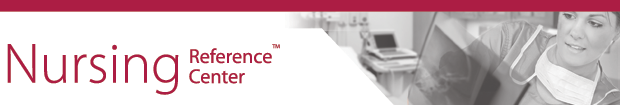 Subject line: Questions about nursing best practices? We’ve got the answer.Master nursing skills with EBSCO Health’s Nursing Reference Center.Nursing Reference Center ™ is an evidence-based information resource designed specifically for nurses. You can use Nursing Reference Center to:Answer questions about best practicesAccess evidence-based clinical practice guidelinesRead the latest information about diseases and conditionsResearch care plansAccess research instruments with descriptions of clinical assessment tools, psychological tests, attitude measures and more.  Search for point-of-care drug information Improve nursing skills with competency checklistsEarn continuing education creditsAccess patient education handoutsFor more information:http://health.ebsco.com/products/nursing-reference-center/allied-health-nursing